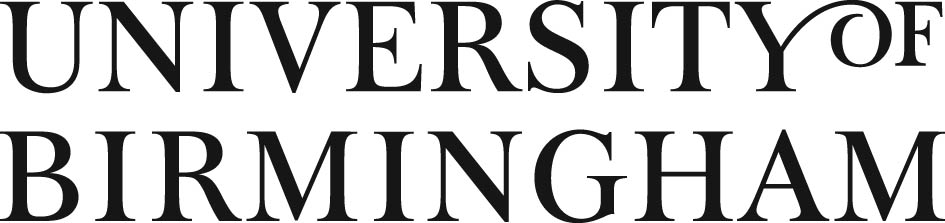 Birmingham Business School Doctoral Scholarship Application FormCandidate SummaryCandidate DetailsQualification Details               Masters degreeUndergraduate degreeSupporting Statement;Supporting statement: motivation for this research project, original contribution to be made and reason for choosing Birmingham Business School e.g. fit with ongoing research within the Business School.  (1000 words)PLEASE ATTACH YOUR RESEARCH PROPOSAL AND RETURN TO: business-pgr-research@contacts.bham.ac.uk Please include “Birmingham Business School Scholarships” in the subject line.Candidate Family Name:Candidate First name(s)Application ID NumberHost SchoolBirmingham Business SchoolHost DepartmentArea of ResearchCandidate Programme TitlePhD in Candidate Start DateUniversityDegree Subject andClassification (or equivalent)Details of Courses  above 70% obtainedAwards or PrizesUniversityDegree Subject andClassification (or equivalent)Details of Courses  above 70% obtainedAwards or PrizesSigned:Date: